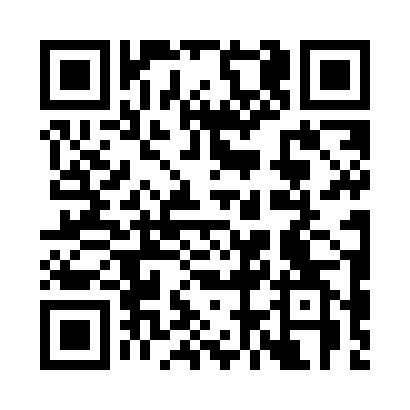 Prayer times for Maple Plains, Prince Edward Island, CanadaMon 1 Jul 2024 - Wed 31 Jul 2024High Latitude Method: Angle Based RulePrayer Calculation Method: Islamic Society of North AmericaAsar Calculation Method: HanafiPrayer times provided by https://www.salahtimes.comDateDayFajrSunriseDhuhrAsrMaghribIsha1Mon3:245:271:186:439:1011:122Tue3:255:271:186:439:0911:113Wed3:265:281:196:439:0911:104Thu3:275:291:196:439:0911:105Fri3:295:291:196:439:0811:096Sat3:305:301:196:429:0811:087Sun3:315:311:196:429:0811:078Mon3:325:321:196:429:0711:069Tue3:345:321:206:429:0711:0510Wed3:355:331:206:429:0611:0411Thu3:375:341:206:419:0511:0212Fri3:385:351:206:419:0511:0113Sat3:405:361:206:419:0411:0014Sun3:415:371:206:409:0310:5815Mon3:435:381:206:409:0210:5716Tue3:455:391:206:409:0210:5517Wed3:465:401:206:399:0110:5418Thu3:485:411:216:399:0010:5219Fri3:505:421:216:388:5910:5120Sat3:515:431:216:388:5810:4921Sun3:535:441:216:378:5710:4722Mon3:555:451:216:378:5610:4623Tue3:575:461:216:368:5510:4424Wed3:585:471:216:358:5410:4225Thu4:005:481:216:358:5310:4026Fri4:025:491:216:348:5210:3927Sat4:045:511:216:338:5010:3728Sun4:065:521:216:338:4910:3529Mon4:075:531:216:328:4810:3330Tue4:095:541:216:318:4710:3131Wed4:115:551:216:308:4510:29